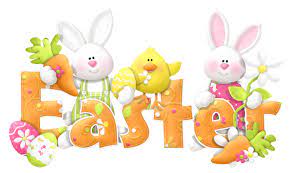 Snack –Box Easter DinnerWednesday 27th MarchChicken NuggetsChipsBeans, Ketchup/Garlic Mayo/ColeslawApple/Orange Juice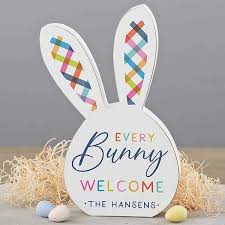 Easter Nest (Rice Krispies, Mini Eggs)